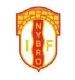 Inbjudan tillTräningsläger med P-01 8 – 10 augusti på Lundegårds camping norr om KöpingsvikSamling: 	Kl 14:00 den 8 augusti vid receptionen på Lundegårds campingUtrustning: 	Träningsoverall, T-shirt kortbyxor gärna 2 omg. gymnastikskor, fotbollskor, benskydd, vattenflaska, handduk, lakan, örngott , badkläder samt övrig personlig utrustning. Pengar till eventuellt glassinköp, inträde till badland , minigolf mm medtages.Förläggning: 4 bäddsstugor   Ekonomi: 	500:-/deltagare, I denna avgift ingår bl a mat, logi, tränare OBS!  500:- skall vara inbetald på bankkonto (Clearingnr. 6707  Kontonr. 450 445 488) senast 27 juli. (Märk inbetalningen med Träningsläger och ert namn) I och med inbetalningen så är man anmäld. Resa till Lundegård: Svarar ni för själva. Kontakta gärna varandra för samåkning! Avslutning: 	Den 10 augusti kl 15:00Välkomna!Jonas Kallenberg   Johan Rylander   Emil Zarske   Per Oskarsson   Patrik Coucher076-569 80 61          070-961 77 01     070-939 46 91     073-053 05 63      070-514 15 67Preliminärt program1:a dagen 14:00 Samling, Receptionen på Lundegård.  14:30 Inkvartering i stugorna15:00-17:00 Träning 17.30 Middag med teoriövning 20.00 Kvällsaktiviteter 23:00 Tystnad 2:a dagen 08:00 F r u k o s t 10:00-12: 00 Träning  13:00 L u n c h 15:00-17:00 Träning  18:00 M i d d a g 19:00 Kvällsaktiviteter23:00 Tystnad 3:e dagen 08:00 F r u k o s t 10:00 – 12:00 Träning 12:30  Städning 13:00 Lunch med avslut 15:00 Avslutning och avhämtning+ en massa bad .... Välkomna!Jonas Kallenberg   Johan Rylander   Emil Zarske   Per Oskarsson   Patrik Coucher076-569 80 61          070-961 77 01     070-939 46 91     073-053 05 63      070-514 15 67